Bloemfontein 2010 GhostDigest Conveyancing SurveyResponses were received from 20 firms representing 22 conveyancers and 39 conveyancing secretaries.  The results read as follows: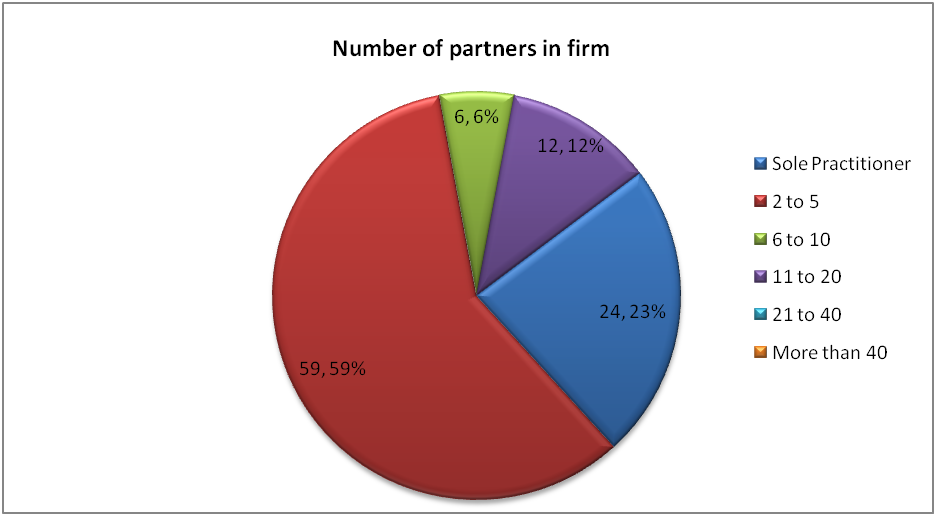 